Evaluation of use of the Video Enabled Care (VEC) Implementation Toolkit 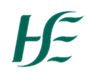 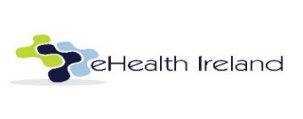 To be completed by Implementation Lead/Working Group once VEC implementation is complete __________________________________________________________________________________________Did the Video Enabled Care (VEC) Implementation Toolkit meet your expectations?(Please mark your choice below with X)Other, please comment:____________________________________________________________Please rate the 3 documents included within the Implementation Toolkit by indicating your thoughts towards the following statements:  (Please mark your choices in the suitable boxes below with X)How likely is it that you would recommend using this VEC Implementation Toolkit to a colleague? (Please mark your choice in the suitable box below with X)Were any of the below listed benefits to using this VEC Implementation Toolkit found following VEC implementation within your service?(Please mark your choice in the suitable box below with X)Other, please comment:____________________________________________________________Are there other aspects to the implementation you think should be added to this Toolkit that were not available in this version?_______________________________________________________________________________Is there anything currently included in the Toolkit that you would omit? ____________________________________________________________________________My service is confident in using VEC now after using the VEC Implementation Toolkit and offering VEC as a service.(Please mark your choice in the suitable box below with X)Other, please comment:____________________________________________________________Any other suggestions/comments/feedback?_____________________________________________________________________Thank you for considering our survey, your feedback will help us to improve this support resource further.  We value your opinion.Please return: virtualhealth@hse.ieYesNoStrongly AgreeAgreeNeutral	DisagreeDisagree StronglyThe Video Enabled Care Implementation guide (PowerPoint document) supported me/the Working Group in our implementationThe Video Enabled Care TimeLine tool (Excel checklist) supported me/the Working Group in our implementationThe Video Enabled Care Project brief (Word document) supported me/the Working Group in our implementation	Not likely	Extremely likely012345678910Improved other existing processesUsed the framework documents as a template for other projectsSupported the team in working more coherently Improved the morale among the teamNot applicableStrongly Agree	AgreeNeutralDisagreeDisagree Strongly